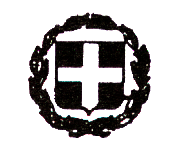 ΕΛΛΗΝΙΚΗ ΔΗΜΟΚΡΑΤΙΑ ΝΟΜΟΣ ΜΑΓΝΗΣΙΑΣ ΔΗΜΟΣ ΝΟΤΙΟΥ ΠΗΛΙΟΥΑργαλαστή 14 Ιουλίου 2023 Αριθ. Πρωτ.: 13071ΠΡΟΣΑποδέκτες(όπως ο πίνακας αποδεκτών)ΚΟΙΝ:Πρακτικογράφο Ο.Ε.ΘΕΜΑ: «Πρόσκληση σύγκλησης της Οικονομικής Επιτροπής σε δημόσια τακτική συνεδρίαση (άρθρο 75 του Ν.3852/2010 - ΦΕΚ 87Α'/7-6-2010, όπως αυτό αντικαταστάθηκε από το άρθρο 77 του Ν.4555/2018 - ΦΕΚ 133Α΄/19-7-2018, η με αριθ. 374/2022 Εγκύκλιος: Α.Π.: 39135/30-5-2022, με θέμα: «Λειτουργία Οικονομικής Επιτροπής και Επιτροπής Ποιότητας Ζωής», το άρθρο 31 του Ν.5013/2023-ΦΕΚ12Α΄/19-1-2023 («Αρμοδιότητες Οικονομικής Επιτροπής Δήμων – Τροποποίηση παρ. 1, αντικατάσταση παρ. 2, προσθήκη παρ. 4 στο άρθρο 72 του ν.3852/2010») και η με αριθ. 488/2023 Εγκύκλιος: Α.Π.: 35496/25-4-2023, με θέμα: «Τρόποι σύγκλησης των συλλογικών οργάνων των δήμων Άρθρο 11 του ν. 5043/2023 (Α΄91)»).Καλείστε να προσέλθετε στη δημόσια τακτική συνεδρίαση, που θα διεξαχθεί στο Δημαρχείο (αίθουσα συνεδριάσεων ΚΕΓΕ Αργαλαστής) την 19η του μηνός Ιουλίου 2023, ημέρα Τετάρτη και ώρα 12:00, για τη συζήτηση και λήψη αποφάσεων στα θέματα της ημερήσιας διάταξης.Ο ΠΡΟΕΔΡΟΣ ΤΗΣ ΟΙΚΟΝΟΜΙΚΗΣ ΕΠΙΤΡΟΠΗΣΜΙΤΖΙΚΟΣ ΜΙΧΑΗΛΠΙΝΑΚΑΣ ΘΕΜΑΤΩΝ ΗΜΕΡΗΣΙΑΣ ΔΙΑΤΑΞΗΣ ΤΗΣ ΟΙΚΟΝΟΜΙΚΗΣ ΕΠΙΤΡΟΠΗΣ ΤΟΥ ΔΗΜΟΥ ΝΟΤΙΟΥ ΠΗΛΙΟΥ, ΠΟΥ ΘΑ ΠΡΑΓΜΑΤΟΠΟΙΗΘΕΙ ΣΤΙΣ 19/7/2023 (άρθρο 75 του Ν.3852/2010 - ΦΕΚ 87Α'/7-6-2010, όπως αυτό αντικαταστάθηκε από το άρθρο 77 του Ν.4555/2018 - ΦΕΚ 133Α΄/19-7-2018, η με αριθ. 374/2022 Εγκύκλιος: Α.Π.: 39135/30-5-2022, με θέμα: «Λειτουργία Οικονομικής Επιτροπής και Επιτροπής Ποιότητας Ζωής», το άρθρο 31 του Ν.5013/2023-ΦΕΚ12Α΄/19-1-2023 («Αρμοδιότητες Οικονομικής Επιτροπής Δήμων – Τροποποίηση παρ. 1, αντικατάσταση παρ. 2, προσθήκη παρ. 4 στο άρθρο 72 του ν.3852/2010») και η με αριθ. 488/2023 Εγκύκλιος: Α.Π.: 35496/25-4-2023, με θέμα: «Τρόποι σύγκλησης των συλλογικών οργάνων των δήμων Άρθρο 11 του ν. 5043/2023 (Α΄91)») ΚΑΙ ΕΠΙΣΥΝΑΠΤΕΤΑΙ ΣΤΗ ΜΕ ΑΡΙΘΜ. ΠΡΩΤ.: 13071/14-7-2023 ΣΧΕΤΙΚΗ ΠΡΟΣΚΛΗΣΗ.ΘΕΜΑΤΑ:Διορισμός Δικηγόρου, ώστε να ασκήσει το ένδικό μέσω της ακύρωσης διοικητικής πράξης, ενώπιον του αρμόδιου διοικητικού πρωτοδικείου Βόλου, κατά της με αριθμό 10884/20.06.2023, πράξης του ΚΛ Βόλου, Τμήμα Αγίας Κυριακής Τρικερίου. Διορισμός Δικηγόρου, ώστε να ασκήσει ενδικοφανή προσφυγή, ενώπιον του ΚΛ Βόλου, κατά της Ν.0043, πράξη βεβαίωσης στελέχους 6726, αναφορικά με τον Κάλαμο Αργαλαστής. Έγκριση ή όχι της ειδικής γνωμοδότησης του Δικηγόρου Σπυρίδωνα Δεσύλλα, αναφορικά με την με αριθμό πρωτοκόλλου 9066/2023 αίτηση αναφορικά με την πρώην Αναπτυξιακή εταιρία Αφετών. Περί διόρθωσης δήλωσης ιδιοκτησίας του Δήμου Νοτίου Πηλίου στο κτηματολόγιο.ΟΙΚΟΝΟΜΙΚΗ ΕΠΙΤΡΟΠΗ ΔΗΜΟΥ ΝΟΤΙΟΥ ΠΗΛΙΟΥΜιχαήλ Μιτζικός (Πρόεδρος)Δημήτριος Παρρησιάδης (Αντιπρόεδρος)Νικόλαος Μαμμάς (Μέλος)Διανέλλος Απόστολος (Μέλος)Διανέλλος Ιωάννης  (Μέλος)Γαρυφάλλου Ιφιγένεια – Γεωργία (Μέλος)Παπαδημητρίου Μιλτιάδης (Μέλος)ΑΝΑΠΛΗΡΩΜΑΤΙΚΑ ΜΕΛΗΜανέτας Βασίλειος Συρίη Μαρίνα                                   Ευαγγελάκης Ιωάννης Κουκουμβρής Δημήτριος Κοινοποίηση: Α΄ ελάσσων μειοψηφία: Γραμμένος Κων/νοςΒ΄ ελάσσων μειοψηφία: Κωνσταντινάκης Ιωάννης ΠΡΟΕΔΡΟΙ ΚΟΙΝΟΤΗΤΩΝΠΡΟΕΔΡΟΙ ΣΥΜΒΟΥΛΙΩΝ ΚΟΙΝΟΤΗΤΩΝ Εσωτερική διανομή:- Διεύθυνση Διοικητικών & Οικονομικών Υπηρεσιών/Τμήμα Οικονομικών Υπηρεσιών- Τμήμα Τεχνικής Υπηρεσίας